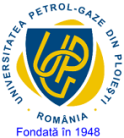 UNIVERSITATEA PETROL - GAZE DIN PLOIESTIAnexa 9FACULTATEA: LITERE ŞI ŞTIINŢEFACULTATEA: LITERE ŞI ŞTIINŢEDOMENIUL: INFORMATICĂDOMENIUL: INFORMATICĂPROGRAMUL DE STUDII: INFORMATICĂPROGRAMUL DE STUDII: INFORMATICĂFORMA DE ÎNVĂȚĂMÂNT: IFFORMA DE ÎNVĂȚĂMÂNT: IFAprobat,Director de departament,Conf. dr. inf. Gabriela MoiseDeclar pe propria răspundere că voi elabora personal lucrarea de licenţă şi nu voi folosi alte materiale documentare în afara celor prezentate la capitolul „Bibliografie”.Semnătură student(ă):DATELE INIŢALE PENTRU  LUCRARE LICENŢĂ DATELE INIŢALE PENTRU  LUCRARE LICENŢĂ Proiectul a fost dat studentului/studentei:Proiectul a fost dat studentului/studentei:1) Tema proiectului / lucrării1) Tema proiectului / lucrării2) Data eliberării temei:2) Data eliberării temei:3) Tema a fost primită pentru îndeplinire la data:3) Tema a fost primită pentru îndeplinire la data:4) Termenul pentru predarea proiectului/ lucrării:4) Termenul pentru predarea proiectului/ lucrării:5) Elementele iniţiale pentru proiect / lucrare:5) Elementele iniţiale pentru proiect / lucrare:6) Enumerarea problemelor care vor fi dezvoltate: 6) Enumerarea problemelor care vor fi dezvoltate: 7) Enumerarea materialului grafic (acolo unde este cazul):7) Enumerarea materialului grafic (acolo unde este cazul):8) Consultaţii pentru proiect / lucrare, cu indicarea părţilor din proiect care necesită consultarea:8) Consultaţii pentru proiect / lucrare, cu indicarea părţilor din proiect care necesită consultarea:Conducător ştiinţific:Student(ă)Semnătura:Semnătura: